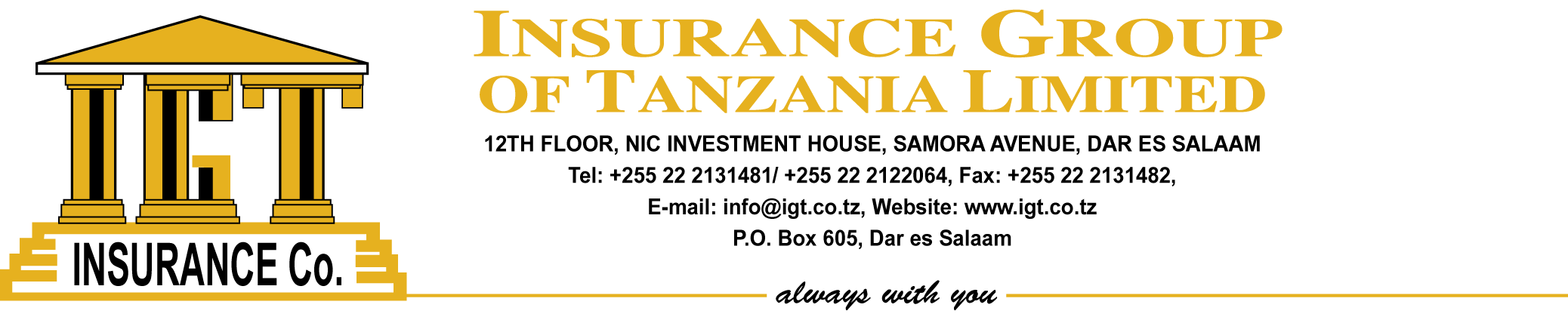 CLAIM FORM FOR PROPERTY DAMAGE OR LOSS.Applicable under Fire, Special Perils, 'HOME' Covers, Theft, All Risks, Money, Baggage, Glass insurances.The issue of this for is not an admission of liability on the part of the CompanyI/we declare that /we have not withheld any material information and that all statements made on this form are true to the best of my/our knowledge and belief and that articles and property described overleaf belong to me/us and that no other person has any interest thereon whether as Owner, Mortgage Trustee or otherwise except as mentioned in the Policy.Date		Signed	 (If Policy holder body corporate, title of person signing and rubber stamp of the company).GES/G020/06DETAILS OF AMOUNT CLAIMED	If claim is for repairable damage, give particulars of damage and a tradesman's estimate for the repairs necessary.If claim is for irrepairable damage or loss, list items below completing all columns (If Policy cover is on new reinstatement basis, the column for Wear, Tear and depreciation is not applicable). Supporting estimates for replacements may be helpful. In cases where reported to police please furnish a police report.Policy No.1Date of Payment of last premiumINSURED23NameINSURED23AddressINSURED23Telephone No.4Business or OccupationCircumstances5Date and time of loss	am/pm on	20Circumstances5giving rise6Where loss or damage occurredto claim7Describe fully how loss or damage occurredGeneral8Type of Premises involvedINFORMATION9Were premises unoccupied? If so, when last occupied?10Are premises self contained? If not, name other occupants1111Are you owner of premises?12Are you responsible for repairs?13Have you any suspicious as to parties implicated?14Is there any other Insurance in force providing cover for this loss? If so give particulars including insurer.name, address, and policy No.1515Have you ever suffered similar loss or damage? If so, give particulars and whether claim was made oninsurers16At the time of the loss what was the value of a) the building?16  b) all the property in the premises?Complete in17When were Police notified?All cases18Address of Police Stationinvolving THEFT19What other steps have you taken to recover property?MALICIOUS20Give full details of freehold of entry to premisesDAMAGE orMISSING21If Alarm fitted, did it function properly? If not, reasonARTICLES22Are guards employed?Complete in23Starting point and destination of transitAll casesinvolving lossin transit2425Who was accompanying property lost?All casesinvolving lossin transit2425All casesinvolving lossin transit2425If employees, state age and duties26Are they Insured under Fidelity Guarantee Policy? If so, Insurers name, address and Policy No.2727How often is this transit made?28What is maximum ever carried at one time?Amountclaimed29TShs.	Please refer overleaf for details.Amountclaimed29Full description of propertyWhere and When acquiredReplacementCost PriceDeduction for WearTear andDepreciationAmount allowedfor SalvageAmountClaimed